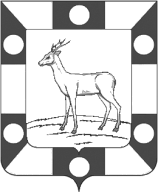 СОБРАНИЕ ПРЕДСТАВИТЕЛЕЙ ГОРОДСКОГО ПОСЕЛЕНИЯПЕТРА ДУБРАВА МУНИЦИПАЛЬНОГО РАЙОНА ВОЛЖСКИЙ САМАРСКОЙ ОБЛАСТИТРЕТЬЕГО СОЗЫВАРЕШЕНИЕ08.10.2015 года                                                                                     №  7«О досрочном прекращении полномочий Главы городского поселения Петра Дубрава»       В соответствии с Федеральным законом от 06.10.2003 № 131-ФЗ «Об общих принципах организации местного самоуправления в Российской Федерации»,  Законом Самарской области от 30.03.2015  № 24-ГД «О порядке формирования органов местного самоуправления муниципальных образований Самарской области», пунктом 2 статьи 42  Устава городского поселения Петра Дубрава муниципального района Волжский Самарской области, Собрание представителей городского поселения Петра Дубрава муниципального района Волжский Самарской области РЕШИЛО:       1.Прекратить досрочно полномочия Крашенинникова Владимира Александровича - Главы городского поселения Петра Дубрава муниципального района Волжский Самарской области, в связи с отставкой по собственному желанию.      2. Настоящее решение  вступает в силу со дня его принятия.      3. Настоящее решение опубликовать в печатном средстве информации городского поселения  Петра Дубрава - «Голос Дубравы».Председатель Собрания представителей городского поселения Петра Дубрава                                  Л.Н.Ларюшина